«06» мая 2024 г.                              п. Березовка                                 № 38-4В соответствии с Федеральным законом от 06.10.2003 №131-ФЗ «Об общих принципах организации местного самоуправления в Российской Федерации», Законом Красноярского края  № 8-3290 от 26.05.2009 года                     «О порядке разграничения  имущества между муниципальными образованиями края», руководствуясь Уставом поселка Березовка, Березовский поселковый Совет депутатов РЕШИЛ:1.Согласовать перечень имущества, подлежащего передаче из муниципальной собственности Березовского района Красноярского края в муниципальную собственность поселка Березовка Березовского района Красноярского края в процессе разграничения муниципального имущества, согласно Приложению №1 к настоящему Решению.2.Контроль за исполнением настоящего Решения возложить на постоянную комиссию Березовского поселкового Совета депутатов по бюджету, экономическому развитию и муниципальной собственности.	3.Настоящее Решение вступает в силу со дня официального опубликования в газете «Пригород». Глава поселка Березовка                        Председатель Березовского поселкового                                                                    Совета депутатов                       А.Н. Сабуров			              _____________ С.С. СвиридовПЕРЕЧЕНЬИМУЩЕСТВА, ПОДЛЕЖАЩЕГО ПЕРЕДАЧЕ ИЗ МУНИЦИПАЛЬНОЙ СОБСТВЕННОСТИ БЕРЕЗОВСКОГО РАЙОНА  КРАСНОЯРСКОГО КРАЯ В МУНИЦИПАЛЬНУЮ СОБСТВЕННОСТЬ ПОСЕЛКА БЕРЕЗОВКА БЕРЕЗОВСКОГО РАЙОНА КРАСНОЯРСКОГО КРАЯ В ПРОЦЕССЕ РАЗГРАНИЧЕНИЯ МУНИЦИПАЛЬНОГО ИМУЩЕСТВА 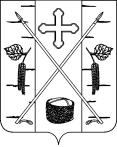 БЕРЕЗОВСКИЙ ПОСЕЛКОВЫЙ СОВЕТ ДЕПУТАТОВРЕШЕНИЕО согласовании перечня имущества, подлежащего передаче из муниципальной собственности Березовского района Красноярского края в муниципальную собственность поселка Березовка Березовского района Красноярского края в процессе разграничения муниципального имущества                                                                                                                          Приложение № 1                                                                                                                         к решению Березовского                                                                                                                          поселкового Совета депутатов                                                                                                                            от 06 мая 2024г. № 38-4N 
п/пПолное наименование предприятия, учреждения, наименование имуществаЮридический адрес предприятия, учреждения,  адрес местонахождения   имуществаБалансовая
 стоимость
 имущества на 25.12.2023г / кадастровая стоимость земельного участка     
(тыс. рублей)Назначение  
(специализация)
   имуществаИндивидуализирующие характеристики имущества     
(инвентарный номер, кадастровый номер, площадь,   протяженность, идентификационный номер)12345611Групповая газовая установкаКрасноярский край, Берёзовский район, п. Березовка, в районе дома№ 58 по  ул. Центральной 559,500Нежилое, лит. 1,2,3,4 Площадь застройки 45,4 кв. м.Кадастровый номер 24:04:0000000:8938Состав объекта капитального строительства:№ 1 – забор протяженностью 27,6 м, № 2 – емкость 2,1 куб.м, № 3 – емкость 2,1 куб.м., № 4 – емкость 2,1 куб. м.2ГазопроводКрасноярский край, Берёзовский район, п. Березовка, от ГГУ в районе д.58 по  ул. Центральной до д.58 по ул. Центральная 291,96392Нежилое, Лит. Г1Протяженность 130 м.Кадастровый номер 24:04:0000000:8369Конструктивные характеристики сооружения – трубопровод из стальных труб3Земельный участокКрасноярский край, Берёзовский район, п. Березовка, в районе д. 58по  ул. Центральной47,36988Для эксплуатации газовых объектовПлощадь 46 кв. м.Кадастровый номер 24:04:6101006:748Категория земель – земли населенных пунктов,разрешенное использование – для эксплуатации газовых объектов4Групповая газовая установкаКрасноярский край, Берёзовский район, п. Березовка, в районе дома№ 1 по  ул. Тургенева 62,900Нежилое, лит. 1,2,3,4,5,6,7,8,9 Площадь застройки 150,7 кв. м.Кадастровый номер 24:04:0501003:1392Состав объекта капитального строительства:№ 1 – забор протяженностью 49,1 м, № 2 – емкость 2,1 куб.м, № 3 – емкость 2,1 куб.м., № 4 – емкость 2,1 куб. м., № 5 – емкость 2,1 куб. м., № 6 – емкость 2,1 куб. м., № 7 – емкость 2,1 куб. м., № 8 – емкость 2,1 куб. м., № 9 – емкость 2,1 куб. м.5ГазопроводКрасноярский край, Берёзовский район, рп. Березовка, от ГГУ в районе д.1 по  ул. Тургенева до д.1,2,3,4,6,7,8,9,10,11,12 по ул. Тургенева и до д. 18,20 по ул. Солнечная  2122,35308Нежилое,Лит. Г1Протяженность 945 м.Кадастровый номер 24:04:0000000:8554Конструктивные характеристики сооружения – трубопровод из стальных труб6Земельный участокКрасноярский край, Берёзовский район, п. Березовка, в районе д. 1 по  ул. Тургенева152,40744Для эксплуатации газовых объектовПлощадь 148 кв. м.Кадастровый номер 24:04:6101010:325Категория земель – земли населенных пунктов,разрешенное использование – для эксплуатации газовых объектов7Групповая газовая установкаКрасноярский край, Берёзовский район, п. Березовка, в районе дома№ 57а по  ул. Заводская 481,000Нежилое, лит. 1,2,3,4 Площадь застройки 52,5 кв. м.Кадастровый номер 24:04:0000000:8936Состав объекта капитального строительства:№ 1 – забор протяженностью 32,4 м, № 2 – емкость 4,2 куб.м, № 3 – емкость 4,2 куб.м., № 4 – емкость 4,2 куб. м.8ГазопроводКрасноярский край, Берёзовский район, рп. Березовка, от ГГУ в районе д.57а по  ул. Заводская до д.57а и 57бпо ул. Заводская  393,02835Нежилое,Лит. Г1Протяженность 175 м.Кадастровый номер 24:04:6101011:1999Конструктивные характеристики сооружения – трубопровод из стальных труб9Земельный участокКрасноярский край, Берёзовский район, п. Березовка, в районе д. 57а  по  ул. Заводская55,60812Для эксплуатации газовых объектовПлощадь 54 кв. м.Кадастровый номер 24:04:6101011:821Категория земель – земли населенных пунктов,разрешенное использование – для эксплуатации газовых объектов10Групповая газовая установкаКрасноярский край, Берёзовский район, пгт. Березовка, в районе д. 46по  ул. Советская 541,300Нежилое, лит. 1,2,3,4,5 Площадь застройки 56,7 кв. м.Кадастровый номер 24:04:6501003:1626Состав объекта капитального строительства:№ 1 – забор протяженностью 31,8 м, № 2 – емкость 2,1 куб. м, № 3 – емкость 2,1 куб. м., № 4 – емкость 2,1 куб. м.,№ 5 – емкость 2,1 куб. м.11ГазопроводКрасноярский край, Берёзовский район, рп. Березовка, от ГГУ в районе д.46 по  ул. Советская до д.42бпо ул. Береговая и д. 45,46 по ул. Советская  1084,75824Нежилое,Лит. Г1Протяженность 483 м.Кадастровый номер 24:04:6101006:2847Конструктивные характеристики сооружения – трубопровод из стальных труб12Земельный участокКрасноярский край, Берёзовский район, п. Березовка, в районе д. 46по  ул. Советская60,75702Для эксплуатации газовых объектовПлощадь 59 кв. м.Кадастровый номер 24:04:6101006:747Категория земель – земли населенных пунктов,разрешенное использование – для эксплуатации газовых объектов13Групповая газовая установкаРоссия, Красноярский край, Берёзовский район, пгт. Березовка, в районе д. 112 по  ул. Дружбы 374,600Нежилое, лит. 1,2,3,4,5 Площадь застройки 74,3 кв. м.Кадастровый номер 24:04:6501004:1154Состав объекта капитального строительства:№ 1 – забор протяженностью 38,0 м, № 2 – емкость 4,2 куб. м, № 3 – емкость 4,2 куб. м., № 4 – емкость 4,2  куб. м.,№ 5 – емкость 4,2 куб. м.14ГазопроводКрасноярский край, Берёзовский район, рп. Березовка, от ГГУ в районе д.112 по  ул. Дружбы до д.112, 114, 116, 118 по ул. Дружбы  709,69690Нежилое,Лит. Г1Протяженность 316 м.Кадастровый номер 24:04:6101013:2019Конструктивные характеристики сооружения – трубопровод из стальных труб15Земельный участокКрасноярский край, Берёзовский район, п. Березовка, в районе д. 112по  ул. Дружбы72,08460Для эксплуатации газовых объектовПлощадь 70 кв. м.Кадастровый номер 24:04:6101013:726Категория земель – земли населенных пунктов,разрешенное использование – для эксплуатации газовых объектов16Групповая газовая установкаКрасноярский край, Берёзовский район, пгт. Березовка, в районе дома № 40 по  ул. Береговая 557,800Нежилое, лит. 1,2,3,4,5 Площадь застройки 104,8 кв. м.Кадастровый номер 24:04:0000000:8939Состав объекта капитального строительства:№ 1 – забор протяженностью 42,2 м, № 2 – емкость 4,2 куб. м, № 3 – емкость 4,2 куб. м., № 4 – емкость 4,2  куб. м.,№ 5 – емкость 4,2 куб. м.17ГазопроводКрасноярский край, Берёзовский район, рп. Березовка, от ГГУ в районе д.40 по  ул. Береговая до д.40 по по ул. Береговая  339,12732Нежилое,Лит. Г1Протяженность 151 м.Кадастровый номер 24:04:6101006:2823Конструктивные характеристики сооружения – трубопровод из стальных труб18Земельный участокКрасноярский край, Берёзовский район, п. Березовка, в районе д. 40по  ул. Береговая118424,70Для эксплуатации газовых объектовПлощадь 115 кв. м.Кадастровый номер 24:04:6101006:746Категория земель – земли населенных пунктов,разрешенное использование – для эксплуатации газовых объектов19Групповая газовая установкаКрасноярский край, Берёзовский район, п. Березовка, в районе дома № 44 по  ул. Береговая 392,700Нежилое, лит. 1,2,3,4,5 Площадь застройки 81,5 кв. м.Кадастровый номер 24:04:0000000:8937Состав объекта капитального строительства:№ 1 – забор протяженностью 36,5 м, № 2 – емкость 4,2 куб. м, № 3 – емкость 4,2 куб. м., № 4 – емкость 4,2  куб. м.,№ 5 – емкость 4,2 куб. м.20ГазопроводКрасноярский край, Берёзовский р-н, рп. Березовка, от ГГУ в районе д.44 по  ул. Береговая до д.44 по по ул. Береговая, до д.1 по ул. Строителей, до д.2а по ул. Парковая  848,94123Нежилое,Лит. Г1Протяженность 378 м.Кадастровый номер 24:04:6101006:2809Конструктивные характеристики сооружения – трубопровод из стальных труб21Земельный участокКрасноярский край, Берёзовский район, п. Березовка, в районе д. 44по  ул. Береговая82,38240Для эксплуатации газовых объектовПлощадь 80 кв. м.Кадастровый номер 24:04:6101006:749Категория земель – земли населенных пунктов,разрешенное использование – для эксплуатации газовых объектов